РОССИЙСКАЯ ФЕДЕРАЦИЯФЕДЕРАЛЬНЫЙ ЗАКОНО ЗАЩИТЕ ДЕТЕЙ ОТ ИНФОРМАЦИИ,ПРИЧИНЯЮЩЕЙ ВРЕД ИХ ЗДОРОВЬЮ И РАЗВИТИЮПринятГосударственной Думой21 декабря 2010 годаОдобренСоветом Федерации24 декабря 2010 годаСписок изменяющих документов(в ред. Федеральных законов от 28.07.2012 N 139-ФЗ,от 05.04.2013 N 50-ФЗ, от 29.06.2013 N 135-ФЗ,от 02.07.2013 N 185-ФЗ, от 14.10.2014 N 307-ФЗ,от 29.06.2015 N 179-ФЗ)Глава 1. ОБЩИЕ ПОЛОЖЕНИЯСтатья 1. Сфера действия настоящего Федерального закона1. Настоящий Федеральный закон регулирует отношения, связанные с защитой детей от информации, причиняющей вред их здоровью и (или) развитию, в том числе от такой информации, содержащейся в информационной продукции.2. Настоящий Федеральный закон не распространяется на отношения в сфере:1) оборота информационной продукции, содержащей научную, научно-техническую, статистическую информацию;2) распространения информации, недопустимость ограничения доступа к которой установлена Федеральным законом от 27 июля 2006 года N 149-ФЗ "Об информации, информационных технологиях и о защите информации" и другими федеральными законами;3) оборота информационной продукции, имеющей значительную историческую, художественную или иную культурную ценность для общества;4) рекламы.Статья 2. Основные понятия, используемые в настоящем Федеральном законеВ настоящем Федеральном законе используются следующие основные понятия:1) доступ детей к информации - возможность получения и использования детьми свободно распространяемой информации;2) знак информационной продукции - графическое и (или) текстовое обозначение информационной продукции в соответствии с классификацией информационной продукции, предусмотренной частью 3 статьи 6 настоящего Федерального закона;3) зрелищное мероприятие - демонстрация информационной продукции в месте, доступном для детей, и в месте, где присутствует значительное число лиц, не принадлежащих к обычному кругу семьи, в том числе посредством проведения театрально-зрелищных, культурно-просветительных и зрелищно-развлекательных мероприятий;4) информационная безопасность детей - состояние защищенности детей, при котором отсутствует риск, связанный с причинением информацией вреда их здоровью и (или) физическому, психическому, духовному, нравственному развитию;5) информационная продукция - предназначенные для оборота на территории Российской Федерации продукция средств массовой информации, печатная продукция, аудиовизуальная продукция на любых видах носителей, программы для электронных вычислительных машин (программы для ЭВМ) и базы данных, а также информация, распространяемая посредством зрелищных мероприятий, посредством информационно-телекоммуникационных сетей, в том числе сети "Интернет", и сетей подвижной радиотелефонной связи;(в ред. Федерального закона от 28.07.2012 N 139-ФЗ)6) информационная продукция для детей - информационная продукция, соответствующая по тематике, содержанию и художественному оформлению физическому, психическому, духовному и нравственному развитию детей;7) информация, причиняющая вред здоровью и (или) развитию детей, - информация (в том числе содержащаяся в информационной продукции для детей), распространение которой среди детей запрещено или ограничено в соответствии с настоящим Федеральным законом;8) информация порнографического характера - информация, представляемая в виде натуралистических изображения или описания половых органов человека и (или) полового сношения либо сопоставимого с половым сношением действия сексуального характера, в том числе такого действия, совершаемого в отношении животного;9) классификация информационной продукции - распределение информационной продукции в зависимости от ее тематики, жанра, содержания и художественного оформления по возрастным категориям детей в порядке, установленном настоящим Федеральным законом;10) места, доступные для детей, - общественные места, доступ ребенка в которые и (или) нахождение ребенка в которых не запрещены, в том числе общественные места, в которых ребенок имеет доступ к продукции средств массовой информации и (или) размещаемой в информационно-телекоммуникационных сетях информационной продукции;11) натуралистические изображение или описание - изображение или описание в любой форме и с использованием любых средств человека, животного, отдельных частей тела человека и (или) животного, действия (бездействия), события, явления, их последствий с фиксированием внимания на деталях, анатомических подробностях и (или) физиологических процессах;12) оборот информационной продукции - предоставление и (или) распространение информационной продукции, включая ее продажу (в том числе распространение по подписке), аренду, прокат, раздачу, выдачу из фондов общедоступных библиотек, публичный показ, публичное исполнение (в том числе посредством зрелищных мероприятий), распространение посредством эфирного или кабельного вещания, информационно-телекоммуникационных сетей, в том числе сети "Интернет", и сетей подвижной радиотелефонной связи;(в ред. Федерального закона от 28.07.2012 N 139-ФЗ)13) эксперт - лицо, отвечающее требованиям настоящего Федерального закона и привлекаемое для проведения экспертизы информационной продукции и дачи экспертного заключения или осуществления классификации информационной продукции и проведения ее экспертизы.Статья 3. Законодательство Российской Федерации о защите детей от информации, причиняющей вред их здоровью и (или) развитиюЗаконодательство Российской Федерации о защите детей от информации, причиняющей вред их здоровью и (или) развитию, состоит из Конституции Российской Федерации, настоящего Федерального закона, других федеральных законов и принимаемых в соответствии с ними иных нормативных правовых актов.Статья 4. Полномочия федерального органа исполнительной власти, органов государственной власти субъектов Российской Федерации в сфере защиты детей от информации, причиняющей вред их здоровью и (или) развитию1. К полномочиям федерального органа исполнительной власти, уполномоченного Правительством Российской Федерации, в сфере защиты детей от информации, причиняющей вред их здоровью и (или) развитию, относятся:1) разработка и реализация единой государственной политики в сфере защиты детей от информации, причиняющей вред их здоровью и (или) развитию;2) разработка и реализация федеральных целевых программ обеспечения информационной безопасности детей, производства информационной продукции для детей и оборота информационной продукции;3) установление порядка проведения экспертизы информационной продукции, предусмотренной настоящим Федеральным законом;4) государственный надзор за соблюдением законодательства Российской Федерации о защите детей от информации, причиняющей вред их здоровью и (или) развитию.(в ред. Федеральных законов от 28.07.2012 N 139-ФЗ, от 14.10.2014 N 307-ФЗ)2. К полномочиям органов государственной власти субъектов Российской Федерации в сфере защиты детей от информации, причиняющей вред их здоровью и (или) развитию, относятся разработка и реализация региональных программ обеспечения информационной безопасности детей, производства информационной продукции для детей и оборота информационной продукции.Статья 5. Виды информации, причиняющей вред здоровью и (или) развитию детей1. К информации, причиняющей вред здоровью и (или) развитию детей, относится:1) информация, предусмотренная частью 2 настоящей статьи и запрещенная для распространения среди детей;2) информация, которая предусмотрена частью 3 настоящей статьи с учетом положений статей 7 - 10 настоящего Федерального закона и распространение которой среди детей определенных возрастных категорий ограничено.2. К информации, запрещенной для распространения среди детей, относится информация:1) побуждающая детей к совершению действий, представляющих угрозу их жизни и (или) здоровью, в том числе к причинению вреда своему здоровью, самоубийству;2) способная вызвать у детей желание употребить наркотические средства, психотропные и (или) одурманивающие вещества, табачные изделия, алкогольную и спиртосодержащую продукцию, принять участие в азартных играх, заниматься проституцией, бродяжничеством или попрошайничеством;(в ред. Федерального закона от 29.06.2015 N 179-ФЗ)3) обосновывающая или оправдывающая допустимость насилия и (или) жестокости либо побуждающая осуществлять насильственные действия по отношению к людям или животным, за исключением случаев, предусмотренных настоящим Федеральным законом;4) отрицающая семейные ценности, пропагандирующая нетрадиционные сексуальные отношения и формирующая неуважение к родителям и (или) другим членам семьи;(в ред. Федерального закона от 29.06.2013 N 135-ФЗ)5) оправдывающая противоправное поведение;6) содержащая нецензурную брань;7) содержащая информацию порнографического характера;8) о несовершеннолетнем, пострадавшем в результате противоправных действий (бездействия), включая фамилии, имена, отчества, фото- и видеоизображения такого несовершеннолетнего, его родителей и иных законных представителей, дату рождения такого несовершеннолетнего, аудиозапись его голоса, место его жительства или место временного пребывания, место его учебы или работы, иную информацию, позволяющую прямо или косвенно установить личность такого несовершеннолетнего.(п. 8 введен Федеральным законом от 05.04.2013 N 50-ФЗ)3. К информации, распространение которой среди детей определенных возрастных категорий ограничено, относится информация:1) представляемая в виде изображения или описания жестокости, физического и (или) психического насилия, преступления или иного антиобщественного действия;2) вызывающая у детей страх, ужас или панику, в том числе представляемая в виде изображения или описания в унижающей человеческое достоинство форме ненасильственной смерти, заболевания, самоубийства, несчастного случая, аварии или катастрофы и (или) их последствий;3) представляемая в виде изображения или описания половых отношений между мужчиной и женщиной;4) содержащая бранные слова и выражения, не относящиеся к нецензурной брани.Глава 2. КЛАССИФИКАЦИЯ ИНФОРМАЦИОННОЙ ПРОДУКЦИИСтатья 6. Осуществление классификации информационной продукции1. Классификация информационной продукции осуществляется ее производителями и (или) распространителями самостоятельно (в том числе с участием эксперта, экспертов и (или) экспертных организаций, отвечающих требованиям статьи 17 настоящего Федерального закона) до начала ее оборота на территории Российской Федерации.(в ред. Федерального закона от 28.07.2012 N 139-ФЗ)2. При проведении исследований в целях классификации информационной продукции оценке подлежат:1) ее тематика, жанр, содержание и художественное оформление;2) особенности восприятия содержащейся в ней информации детьми определенной возрастной категории;3) вероятность причинения содержащейся в ней информацией вреда здоровью и (или) развитию детей.3. Классификация информационной продукции осуществляется в соответствии с требованиями настоящего Федерального закона по следующим категориям информационной продукции:(в ред. Федерального закона от 28.07.2012 N 139-ФЗ)1) информационная продукция для детей, не достигших возраста шести лет;2) информационная продукция для детей, достигших возраста шести лет;3) информационная продукция для детей, достигших возраста двенадцати лет;4) информационная продукция для детей, достигших возраста шестнадцати лет;5) информационная продукция, запрещенная для детей (информационная продукция, содержащая информацию, предусмотренную частью 2 статьи 5 настоящего Федерального закона).4. Классификация информационной продукции, предназначенной и (или) используемой для обучения и воспитания детей в организациях, осуществляющих образовательную деятельность по реализации основных общеобразовательных программ, образовательных программ среднего профессионального образования, дополнительных общеобразовательных программ, осуществляется в соответствии с настоящим Федеральным законом и законодательством об образовании.(часть 4 в ред. Федерального закона от 02.07.2013 N 185-ФЗ)5. Классификация фильмов осуществляется в соответствии с требованиями настоящего Федерального закона и законодательства Российской Федерации о государственной поддержке кинематографии.(в ред. Федерального закона от 28.07.2012 N 139-ФЗ)6. Сведения, полученные в результате классификации информационной продукции, указываются ее производителем или распространителем в сопроводительных документах на информационную продукцию и являются основанием для размещения на ней знака информационной продукции и для ее оборота на территории Российской Федерации.(в ред. Федерального закона от 28.07.2012 N 139-ФЗ)Статья 7. Информационная продукция для детей, не достигших возраста шести летК информационной продукции для детей, не достигших возраста шести лет, может быть отнесена информационная продукция, содержащая информацию, не причиняющую вреда здоровью и (или) развитию детей (в том числе информационная продукция, содержащая оправданные ее жанром и (или) сюжетом эпизодические ненатуралистические изображение или описание физического и (или) психического насилия (за исключением сексуального насилия) при условии торжества добра над злом и выражения сострадания к жертве насилия и (или) осуждения насилия).Статья 8. Информационная продукция для детей, достигших возраста шести летК допускаемой к обороту информационной продукции для детей, достигших возраста шести лет, может быть отнесена информационная продукция, предусмотренная статьей 7 настоящего Федерального закона, а также информационная продукция, содержащая оправданные ее жанром и (или) сюжетом:1) кратковременные и ненатуралистические изображение или описание заболеваний человека (за исключением тяжелых заболеваний) и (или) их последствий в форме, не унижающей человеческого достоинства;2) ненатуралистические изображение или описание несчастного случая, аварии, катастрофы либо ненасильственной смерти без демонстрации их последствий, которые могут вызывать у детей страх, ужас или панику;3) не побуждающие к совершению антиобщественных действий и (или) преступлений эпизодические изображение или описание этих действий и (или) преступлений при условии, что не обосновывается и не оправдывается их допустимость и выражается отрицательное, осуждающее отношение к лицам, их совершающим.Статья 9. Информационная продукция для детей, достигших возраста двенадцати летК допускаемой к обороту информационной продукции для детей, достигших возраста двенадцати лет, может быть отнесена информационная продукция, предусмотренная статьей 8 настоящего Федерального закона, а также информационная продукция, содержащая оправданные ее жанром и (или) сюжетом:1) эпизодические изображение или описание жестокости и (или) насилия (за исключением сексуального насилия) без натуралистического показа процесса лишения жизни или нанесения увечий при условии, что выражается сострадание к жертве и (или) отрицательное, осуждающее отношение к жестокости, насилию (за исключением насилия, применяемого в случаях защиты прав граждан и охраняемых законом интересов общества или государства);2) изображение или описание, не побуждающие к совершению антиобщественных действий (в том числе к потреблению алкогольной и спиртосодержащей продукции, участию в азартных играх, занятию бродяжничеством или попрошайничеством), эпизодическое упоминание (без демонстрации) наркотических средств, психотропных и (или) одурманивающих веществ, табачных изделий при условии, что не обосновывается и не оправдывается допустимость антиобщественных действий, выражается отрицательное, осуждающее отношение к ним и содержится указание на опасность потребления указанных продукции, средств, веществ, изделий;(в ред. Федерального закона от 29.06.2015 N 179-ФЗ)3) не эксплуатирующие интереса к сексу и не носящие возбуждающего или оскорбительного характера эпизодические ненатуралистические изображение или описание половых отношений между мужчиной и женщиной, за исключением изображения или описания действий сексуального характера.Статья 10. Информационная продукция для детей, достигших возраста шестнадцати летК допускаемой к обороту информационной продукции для детей, достигших возраста шестнадцати лет, может быть отнесена информационная продукция, предусмотренная статьей 9 настоящего Федерального закона, а также информационная продукция, содержащая оправданные ее жанром и (или) сюжетом:1) изображение или описание несчастного случая, аварии, катастрофы, заболевания, смерти без натуралистического показа их последствий, которые могут вызывать у детей страх, ужас или панику;2) изображение или описание жестокости и (или) насилия (за исключением сексуального насилия) без натуралистического показа процесса лишения жизни или нанесения увечий при условии, что выражается сострадание к жертве и (или) отрицательное, осуждающее отношение к жестокости, насилию (за исключением насилия, применяемого в случаях защиты прав граждан и охраняемых законом интересов общества или государства);3) информация о наркотических средствах или о психотропных и (или) об одурманивающих веществах (без их демонстрации), об опасных последствиях их потребления с демонстрацией таких случаев при условии, что выражается отрицательное или осуждающее отношение к потреблению таких средств или веществ и содержится указание на опасность их потребления;4) отдельные бранные слова и (или) выражения, не относящиеся к нецензурной брани;5) не эксплуатирующие интереса к сексу и не носящие оскорбительного характера изображение или описание половых отношений между мужчиной и женщиной, за исключением изображения или описания действий сексуального характера.Глава 3. ТРЕБОВАНИЯ К ОБОРОТУ ИНФОРМАЦИОННОЙ ПРОДУКЦИИСтатья 11. Общие требования к обороту информационной продукции1. Оборот информационной продукции, содержащей информацию, предусмотренную частью 2 статьи 5 настоящего Федерального закона, не допускается, за исключением случаев, предусмотренных настоящим Федеральным законом.2. Оборот информационной продукции, содержащей информацию, запрещенную для распространения среди детей в соответствии с частью 2 статьи 5 настоящего Федерального закона, в местах, доступных для детей, не допускается без применения административных и организационных мер, технических и программно-аппаратных средств защиты детей от указанной информации.3. Требования к административным и организационным мерам, техническим и программно-аппаратным средствам защиты детей от информации, причиняющей вред их здоровью и (или) развитию, устанавливаются уполномоченным Правительством Российской Федерации федеральным органом исполнительной власти.4. Оборот информационной продукции, содержащей информацию, предусмотренную статьей 5 настоящего Федерального закона, без знака информационной продукции не допускается, за исключением:1) учебников и учебных пособий, рекомендуемых или допускаемых к использованию в образовательном процессе в соответствии с законодательством об образовании;(в ред. Федерального закона от 02.07.2013 N 185-ФЗ)2) телепрограмм, телепередач, транслируемых в эфире без предварительной записи;3) информационной продукции, распространяемой посредством радиовещания;4) информационной продукции, демонстрируемой посредством зрелищных мероприятий;5) периодических печатных изданий, специализирующихся на распространении информации общественно-политического или производственно-практического характера;6) информации, распространяемой посредством информационно-телекоммуникационных сетей, в том числе сети "Интернет", кроме сетевых изданий;(п. 6 введен Федеральным законом от 28.07.2012 N 139-ФЗ)7) комментариев и (или) сообщений, размещаемых по своему усмотрению читателями сетевого издания на сайте такого издания в порядке, установленном редакцией этого средства массовой информации.(п. 7 введен Федеральным законом от 28.07.2012 N 139-ФЗ)5. В присутствии родителей или иных законных представителей детей, достигших возраста шести лет, допускается оборот информационной продукции, предусмотренной статьей 9 настоящего Федерального закона.6. До начала демонстрации посредством зрелищного мероприятия информационной продукции ей присваивается знак информационной продукции. В случае демонстрации нескольких видов информационной продукции для детей разных возрастных категорий указанный знак должен соответствовать информационной продукции для детей старшей возрастной категории. Указанный знак размещается на афишах и иных объявлениях о проведении зрелищного мероприятия, а также на входных билетах, приглашениях и иных документах, предоставляющих право его посещения.7. Демонстрация посредством зрелищного мероприятия информационной продукции, содержащей информацию, предусмотренную статьей 5 настоящего Федерального закона, предваряется непосредственно перед началом зрелищного мероприятия звуковым сообщением о недопустимости или об ограничении присутствия на такой демонстрации детей соответствующих возрастных категорий.8. В прокатном удостоверении аудиовизуального произведения должны содержаться сведения о категории данной информационной продукции.(в ред. Федерального закона от 28.07.2012 N 139-ФЗ)Статья 12. Знак информационной продукцииКонсультантПлюс: примечание.Положения части 1 статьи 12 не распространяются на печатную продукцию, выпущенную в оборот до 1 сентября 2012 года.1. Обозначение категории информационной продукции знаком информационной продукции и (или) текстовым предупреждением об ограничении распространения информационной продукции среди детей осуществляется с соблюдением требований настоящего Федерального закона ее производителем и (или) распространителем следующим образом:1) применительно к категории информационной продукции для детей, не достигших возраста шести лет, - в виде цифры "0" и знака "плюс";2) применительно к категории информационной продукции для детей, достигших возраста шести лет, - в виде цифры "6" и знака "плюс" и (или) текстового предупреждения в виде словосочетания "для детей старше шести лет";3) применительно к категории информационной продукции для детей, достигших возраста двенадцати лет, - в виде цифры "12" и знака "плюс" и (или) текстового предупреждения в виде словосочетания "для детей старше 12 лет";4) применительно к категории информационной продукции для детей, достигших возраста шестнадцати лет, - в виде цифры "16" и знака "плюс" и (или) текстового предупреждения в виде словосочетания "для детей старше 16 лет";5) применительно к категории информационной продукции, запрещенной для детей, - в виде цифры "18" и знака "плюс" и (или) текстового предупреждения в виде словосочетания "запрещено для детей".(часть 1 в ред. Федерального закона от 28.07.2012 N 139-ФЗ)2. Производитель, распространитель информационной продукции размещают знак информационной продукции и (или) текстовое предупреждение об ограничении ее распространения среди детей перед началом демонстрации фильма при кино- и видеообслуживании в порядке, установленном уполномоченным Правительством Российской Федерации федеральным органом исполнительной власти. Размер знака информационной продукции должен составлять не менее чем пять процентов площади экрана.(часть 2 в ред. Федерального закона от 28.07.2012 N 139-ФЗ)3. Размер знака информационной продукции должен составлять не менее чем пять процентов площади афиши или иного объявления о проведении соответствующего зрелищного мероприятия, объявления о кино- или видеопоказе, а также входного билета, приглашения либо иного документа, предоставляющих право посещения такого мероприятия.4. Знак информационной продукции размещается в публикуемых программах теле- и радиопередач, перечнях и каталогах информационной продукции, а равно и в такой информационной продукции, размещаемой в информационно-телекоммуникационных сетях.5. Текстовое предупреждение об ограничении распространения информационной продукции среди детей выполняется на русском языке, а в случаях, установленных Федеральным законом от 1 июня 2005 года N 53-ФЗ "О государственном языке Российской Федерации", на государственных языках республик, находящихся в составе Российской Федерации, других языках народов Российской Федерации или иностранных языках.(часть 5 введена Федеральным законом от 28.07.2012 N 139-ФЗ)Статья 13. Дополнительные требования к распространению информационной продукции посредством теле- и радиовещания1. Информационная продукция, содержащая информацию, предусмотренную пунктами 1 - 5 части 2 статьи 5 настоящего Федерального закона, не подлежит распространению посредством теле- и радиовещания с 4 часов до 23 часов по местному времени, за исключением теле- и радиопрограмм, теле- и радиопередач, доступ к просмотру или прослушиванию которых осуществляется исключительно на платной основе с применением декодирующих технических устройств и с соблюдением требований частей 3 и 4 настоящей статьи.2. Информационная продукция, содержащая информацию, предусмотренную пунктами 4 и 5 статьи 10 настоящего Федерального закона, не подлежит распространению посредством теле- и радиовещания с 7 часов до 21 часа по местному времени, за исключением теле- и радиопрограмм, теле- и радиопередач, доступ к просмотру или прослушиванию которых осуществляется исключительно на платной основе с применением декодирующих технических устройств и с соблюдением требований частей 3 и 4 настоящей статьи.3. Распространение посредством телевизионного вещания информационной продукции, содержащей информацию, предусмотренную статьей 5 настоящего Федерального закона, сопровождается демонстрацией знака информационной продукции в углу кадра в порядке, установленном уполномоченным Правительством Российской Федерации федеральным органом исполнительной власти, в начале трансляции телепрограммы, телепередачи, а также при каждом возобновлении их трансляции (после прерывания рекламой и (или) иной информацией).(часть 3 в ред. Федерального закона от 28.07.2012 N 139-ФЗ)4. Распространение посредством радиовещания информационной продукции, содержащей информацию, предусмотренную статьей 5 настоящего Федерального закона, за исключением радиопередач, транслируемых в эфире без предварительной записи, сопровождается сообщением об ограничении распространения такой информационной продукции среди детей в начале трансляции радиопередач в порядке, установленном уполномоченным Правительством Российской Федерации федеральным органом исполнительной власти.(часть 4 в ред. Федерального закона от 28.07.2012 N 139-ФЗ)5. При размещении анонсов или сообщений о распространении посредством теле- и радиовещания информационной продукции, запрещенной для детей, не допускается использование фрагментов указанной информационной продукции, содержащей информацию, причиняющую вред здоровью и (или) развитию детей.(в ред. Федерального закона от 28.07.2012 N 139-ФЗ)Статья 14. Особенности распространения информации посредством информационно-телекоммуникационных сетей(в ред. Федерального закона от 28.07.2012 N 139-ФЗ)1. Доступ к информации, распространяемой посредством информационно-телекоммуникационных сетей, в том числе сети "Интернет", в местах, доступных для детей, предоставляется лицом, организующим доступ к сети "Интернет" в таких местах (за исключением операторов связи, оказывающих эти услуги связи на основании договоров об оказании услуг связи, заключенных в письменной форме), другим лицам при условии применения административных и организационных мер, технических, программно-аппаратных средств защиты детей от информации, причиняющей вред их здоровью и (или) развитию.2. Сайт в информационно-телекоммуникационной сети "Интернет", не зарегистрированный как средство массовой информации, может содержать знак информационной продукции (в том числе в машиночитаемом виде) и (или) текстовое предупреждение об ограничении ее распространения среди детей, соответствующие одной из категорий информационной продукции, установленных частью 3 статьи 6 настоящего Федерального закона. Классификация сайтов осуществляется их владельцами самостоятельно в соответствии с требованиями настоящего Федерального закона.Статья 15. Дополнительные требования к обороту отдельных видов информационной продукции для детей1. В информационной продукции для детей, включая информационную продукцию, распространяемую посредством информационно-телекоммуникационных сетей, в том числе сети "Интернет", и сетей подвижной радиотелефонной связи, не допускается размещать объявления о привлечении детей к участию в создании информационной продукции, причиняющей вред их здоровью и (или) развитию.(часть 1 в ред. Федерального закона от 28.07.2012 N 139-ФЗ)2. Содержание и художественное оформление информационной продукции, предназначенной для обучения детей в дошкольных образовательных организациях, должны соответствовать содержанию и художественному оформлению информационной продукции для детей, не достигших возраста шести лет.(в ред. Федерального закона от 02.07.2013 N 185-ФЗ)3. Содержание и художественное оформление печатных изданий, полиграфической продукции (в том числе тетрадей, дневников, обложек для книг, закладок для книг), аудиовизуальной продукции, иной информационной продукции, используемой в образовательном процессе, должны соответствовать требованиям статей 7 - 10 настоящего Федерального закона.Статья 16. Дополнительные требования к обороту информационной продукции, запрещенной для детей1. Первая и последняя полосы газеты, обложка экземпляра печатной продукции, иной полиграфической продукции, запрещенной для детей, при распространении для неопределенного круга лиц в местах, доступных для детей, не должны содержать информацию, причиняющую вред здоровью и (или) развитию детей.2. Информационная продукция, запрещенная для детей, в виде печатной продукции допускается к распространению в местах, доступных для детей, только в запечатанных упаковках.3. Информационная продукция, запрещенная для детей, не допускается к распространению в предназначенных для детей образовательных организациях, детских медицинских, санаторно-курортных, физкультурно-спортивных организациях, организациях культуры, организациях отдыха и оздоровления детей или на расстоянии менее чем сто метров от границ территорий указанных организаций.Глава 4. ЭКСПЕРТИЗА ИНФОРМАЦИОННОЙ ПРОДУКЦИИСтатья 17. Общие требования к экспертизе информационной продукции(в ред. Федерального закона от 28.07.2012 N 139-ФЗ)1. Экспертиза информационной продукции проводится экспертом, экспертами и (или) экспертными организациями, аккредитованными уполномоченным Правительством Российской Федерации федеральным органом исполнительной власти, по инициативе органов государственной власти, органов местного самоуправления, юридических лиц, индивидуальных предпринимателей, общественных объединений, граждан на договорной основе. В случае несогласия с результатами проведенной экспертизы информационной продукции заинтересованное лицо вправе оспорить экспертное заключение в судебном порядке.2. Уполномоченный Правительством Российской Федерации федеральный орган исполнительной власти осуществляет в установленном им порядке аккредитацию экспертов и экспертных организаций на право проведения экспертизы информационной продукции, включая выдачу аттестатов аккредитации, приостановление или прекращение действия выданных аттестатов аккредитации, ведение реестра аккредитованных экспертов и экспертных организаций и контроль за деятельностью аккредитованных им экспертов и экспертных организаций.3. Сведения, содержащиеся в реестре аккредитованных экспертов и экспертных организаций, являются открытыми и доступными для ознакомления с ними любых физических лиц и юридических лиц, за исключением случаев, если доступ к таким сведениям ограничен в соответствии с федеральными законами.4. Уполномоченный Правительством Российской Федерации федеральный орган исполнительной власти размещает в информационно-телекоммуникационной сети "Интернет" на своем официальном сайте следующие сведения из реестра аккредитованных экспертов и экспертных организаций:1) полное и (в случае, если имеется) сокращенное наименование, организационно-правовая форма юридического лица, адрес его места нахождения, адреса мест осуществления экспертной деятельности (в отношении аккредитованных экспертных организаций);2) фамилия, имя и (в случае, если имеется) отчество индивидуального предпринимателя, адреса мест осуществления экспертной деятельности (в отношении аккредитованных экспертов, являющихся индивидуальными предпринимателями);3) фамилия, имя и (в случае, если имеется) отчество физического лица, наименование и организационно-правовая форма экспертной организации, адреса мест осуществления экспертной деятельности (в отношении аккредитованных экспертов, являющихся работниками экспертных организаций);4) номер и дата выдачи аттестата аккредитации;5) номер и дата приказа (распоряжения должностного лица) уполномоченного Правительством Российской Федерации федерального органа исполнительной власти об аккредитации эксперта или экспертной организации;6) вид информационной продукции, экспертизу которой вправе осуществлять аккредитованный эксперт или аккредитованная экспертная организация;7) сведения о приостановлении или прекращении действия выданного аттестата аккредитации.5. В качестве эксперта, экспертов для проведения экспертизы информационной продукции могут выступать лица, имеющие высшее профессиональное образование и обладающие специальными знаниями, в том числе в области педагогики, возрастной психологии, возрастной физиологии, детской психиатрии, за исключением лиц:1) имеющих или имевших судимость за совершение тяжких и особо тяжких преступлений против личности, преступлений против половой неприкосновенности и половой свободы личности, против семьи и несовершеннолетних, умышленных преступлений против здоровья населения и общественной нравственности;2) являющихся производителями, распространителями информационной продукции, переданной на экспертизу, или их представителями.6. Порядок проведения экспертизы информационной продукции устанавливается уполномоченным Правительством Российской Федерации федеральным органом исполнительной власти с соблюдением требований настоящего Федерального закона.7. Экспертиза информационной продукции может проводиться двумя и более экспертами одной специальности (комиссионная экспертиза) или разных специальностей (комплексная экспертиза).8. Срок проведения экспертизы информационной продукции не может превышать тридцать дней с момента заключения договора о ее проведении.9. Оплата услуг экспертов, экспертных организаций и возмещение понесенных ими в связи с проведением экспертизы информационной продукции расходов осуществляются за счет заказчика экспертизы.Статья 18. Экспертное заключение1. По окончании экспертизы информационной продукции дается экспертное заключение.2. В экспертном заключении указываются:1) дата, время и место проведения экспертизы информационной продукции;2) сведения об экспертной организации и эксперте (фамилия, имя, отчество, образование, специальность, стаж работы по специальности, наличие ученой степени, ученого звания, занимаемая должность, место работы);3) вопросы, поставленные перед экспертом, экспертами;4) объекты исследований и материалы, представленные для проведения экспертизы информационной продукции;5) содержание и результаты исследований с указанием методик;6) мотивированные ответы на поставленные перед экспертом, экспертами вопросы;7) выводы о наличии или об отсутствии в информационной продукции информации, причиняющей вред здоровью и (или) развитию детей, о соответствии или о несоответствии информационной продукции определенной категории информационной продукции, о соответствии или о несоответствии информационной продукции знаку информационной продукции.3. Экспертное заключение комиссионной экспертизы подписывается всеми экспертами, участвовавшими в проведении указанной экспертизы, если их мнения по поставленным вопросам совпадают. В случае возникновения разногласий каждый эксперт дает отдельное экспертное заключение по вопросам, вызвавшим разногласия. Каждый эксперт, участвовавший в проведении комплексной экспертизы, подписывает часть экспертного заключения, содержащую описание проведенных им исследований, и несет за нее ответственность.4. Экспертное заключение составляется в трех экземплярах для передачи заказчику экспертизы информационной продукции, для направления в течение двух рабочих дней со дня подписания экспертного заключения в уполномоченный Правительством Российской Федерации федеральный орган исполнительной власти и для хранения у эксперта или в экспертной организации в течение пяти лет.(часть 4 в ред. Федерального закона от 28.07.2012 N 139-ФЗ)5. Информация о проведенной экспертизе информационной продукции и ее результатах размещается уполномоченным Правительством Российской Федерации федеральным органом исполнительной власти в информационно-телекоммуникационной сети "Интернет" на своем официальном сайте в течение двух рабочих дней со дня получения экспертного заключения.(часть 5 введена Федеральным законом от 28.07.2012 N 139-ФЗ)6. Повторное проведение экспертизы конкретной информационной продукции допускается в порядке, установленном процессуальным законодательством, при рассмотрении судом споров, связанных с результатами проведенной экспертизы информационной продукции.(часть 6 введена Федеральным законом от 28.07.2012 N 139-ФЗ)Статья 19. Правовые последствия экспертизы информационной продукцииВ срок не позднее чем пятнадцать дней со дня получения экспертного заключения федеральный орган исполнительной власти, уполномоченный Правительством Российской Федерации, принимает решение:1) о несоответствии информационной продукции требованиям настоящего Федерального закона и вынесении предписания об устранении выявленного нарушения в случае, если в экспертном заключении содержится вывод о наличии в данной информационной продукции информации, причиняющей вред здоровью и (или) развитию детей, либо о несоответствии знака информационной продукции определенной категории информационной продукции;2) о соответствии информационной продукции требованиям настоящего Федерального закона и об отказе в вынесении указанного в пункте 1 настоящей части предписания.Глава 5. ГОСУДАРСТВЕННЫЙ НАДЗОР И ОБЩЕСТВЕННЫЙКОНТРОЛЬ ЗА СОБЛЮДЕНИЕМ ЗАКОНОДАТЕЛЬСТВАРОССИЙСКОЙ ФЕДЕРАЦИИ О ЗАЩИТЕ ДЕТЕЙ ОТИНФОРМАЦИИ, ПРИЧИНЯЮЩЕЙ ВРЕД ИХЗДОРОВЬЮ И (ИЛИ) РАЗВИТИЮ(в ред. Федеральных законов от 28.07.2012 N 139-ФЗ,от 14.10.2014 N 307-ФЗ)Статья 20. Государственный надзор за соблюдением законодательства Российской Федерации о защите детей от информации, причиняющей вред их здоровью и (или) развитию(в ред. Федеральных законов от 28.07.2012 N 139-ФЗ, от 14.10.2014 N 307-ФЗ)1. Государственный надзор за соблюдением законодательства Российской Федерации о защите детей от информации, причиняющей вред их здоровью и (или) развитию, осуществляют в пределах своей компетенции федеральный орган исполнительной власти, осуществляющий функции по контролю и надзору в сфере средств массовой информации, в том числе электронных, и массовых коммуникаций, информационных технологий и связи, федеральный орган исполнительной власти, осуществляющий федеральный государственный надзор в области защиты прав потребителей, и федеральный орган исполнительной власти, осуществляющий функции по контролю и надзору в сфере образования и науки.(часть 1 в ред. Федерального закона от 14.10.2014 N 307-ФЗ)2. Утратил силу. - Федеральный закон от 14.10.2014 N 307-ФЗ.Статья 21. Общественный контроль в сфере защиты детей от информации, причиняющей вред их здоровью и (или) развитию1. Зарегистрированные в установленном федеральным законом порядке общественные объединения и иные некоммерческие организации в соответствии с их уставами, а также граждане вправе осуществлять в соответствии с законодательством Российской Федерации общественный контроль за соблюдением требований настоящего Федерального закона.2. При осуществлении общественного контроля общественные объединения и иные некоммерческие организации, граждане вправе осуществлять мониторинг оборота информационной продукции и доступа детей к информации, в том числе посредством создания "горячих линий".(часть 2 в ред. Федерального закона от 28.07.2012 N 139-ФЗ)Глава 6. ОТВЕТСТВЕННОСТЬ ЗА ПРАВОНАРУШЕНИЯ В СФЕРЕЗАЩИТЫ ДЕТЕЙ ОТ ИНФОРМАЦИИ, ПРИЧИНЯЮЩЕЙ ВРЕД ИХ ЗДОРОВЬЮИ (ИЛИ) РАЗВИТИЮСтатья 22. Ответственность за правонарушения в сфере защиты детей от информации, причиняющей вред их здоровью и (или) развитиюНарушение законодательства Российской Федерации о защите детей от информации, причиняющей вред их здоровью и (или) развитию, влечет за собой ответственность в соответствии с законодательством Российской Федерации.Глава 7. ЗАКЛЮЧИТЕЛЬНЫЕ ПОЛОЖЕНИЯСтатья 23. Порядок вступления в силу настоящего Федерального закона1. Настоящий Федеральный закон вступает в силу с 1 сентября 2012 года.2. Положения части 1 статьи 12 настоящего Федерального закона не распространяются на печатную продукцию, выпущенную в оборот до дня вступления в силу настоящего Федерального закона.ПрезидентРоссийской ФедерацииД.МЕДВЕДЕВМосква, Кремль29 декабря 2010 годаN 436-ФЗ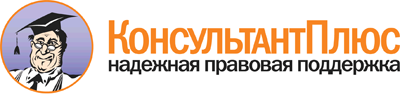  Федеральный закон от 29.12.2010 N 436-ФЗ
(ред. от 29.06.2015)
"О защите детей от информации, причиняющей вред их здоровью и развитию" Документ предоставлен КонсультантПлюс

www.consultant.ru 

Дата сохранения: 21.09.2015 
 29 декабря 2010 годаN 436-ФЗ